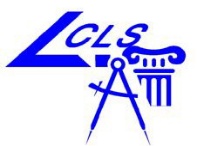 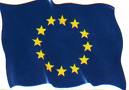 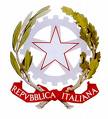 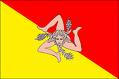  UNIONE EUROPEA 		         REPUBBLICA ITALIANA		     REGIONE SICILIAI S T I T U T O   S T A T A L E   I S T R U Z I O N E   S U P E R I O R ELic. CLASSICO Lic. LINGUISTICO Lic. SCIENZE UMANE   Lic. SCIENTIFICO  e  SCIENZE APPLICATE “ S C I A S C I A  -  F E R M I ”98076   Sant’Agata Militello (Me)   C.da Muti     Tel./Fax   0941-701720   0941-702914Cod. Fisc. 95001840834 Cod. Mecc. MEIS00300Q PEC meis00300q@pec.istruzione.it E-Mail meis00300q@istruzione.it    www.liceosciasciafermi.gov.itProgrammazione del Consiglio di ClasseClasse … Sez. … – Indirizzo ……………………Anno scolastico 2013-2014Coordinatore prof. ………………………      Per quanto riguarda i CONTENUTI DISCIPLINARI, si rinvia ai Piani di lavoro dei singoli docenti.      Per le GRIGLIE DI VALUTAZIONE, si rinvia ai Piani di lavoro dei singoli docenti.                                                                                                                             Il CoordinatoreSant’Agata Militello, ………………………COMPONENTI IL CONSIGLIO DI CLASSECOMPONENTI IL CONSIGLIO DI CLASSEDOCENTIDISCIPLINEprof. prof.prof.prof.prof.prof.prof.prof.prof.prof.prof.prof.ALLIEVI DELLA CLASSEALLIEVI DELLA CLASSEALLIEVI DELLA CLASSEALLIEVI DELLA CLASSE1172183194205216227238249251026112712281329143015311632SITUAZIONE INIZIALE DELLA CLASSEOBIETTIVI SOCIO – COMPORTAMENTALIOBIETTIVI SOCIO – COMPORTAMENTALIOBIETTIVI SOCIO – COMPORTAMENTALIRispetto delle regoleRispetto del patrimonioLavoro in gruppoPuntualitànell’ingresso in classe;nella giustificazione delle assenze e dei ritardi;nell’eseguire i compiti assegnati, da svolgere in classe e a casa;nei lavori extrascolastici.Rispettaregli arredi della classe;gli arredi e gli strumenti dei laboratori;gli spazi comuni;l’ambiente e le risorse naturali.Saper partecipare in modo propo-sitivo al dialogo educativo, intervenendo senza sovrapposizioni, nel rispetto dei ruoli.Imparare a mettersi in relazione con gli altri, rispettandone le opinioni e accettandone le critiche;socializzare con i compagni e con i docenti.OBIETTIVI DIDATTICI DISCIPLINARIOBIETTIVI DIDATTICI DISCIPLINARIOBIETTIVI DIDATTICI DISCIPLINARIRELIGIONERELIGIONERELIGIONEConoscenzeCapacità/AbilitàCompetenze ITALIANO ITALIANO ITALIANO ConoscenzeCapacità/AbilitàCompetenze LATINO LATINO LATINO ConoscenzeCapacità/AbilitàCompetenze ConoscenzeCapacità/AbilitàCompetenze ConoscenzeCapacità/AbilitàCompetenze ConoscenzeCapacità/AbilitàCompetenze ConoscenzeCapacità/AbilitàCompetenze ConoscenzeCapacità/AbilitàCompetenze ConoscenzeCapacità/AbilitàCompetenze ConoscenzeCapacità/AbilitàCompetenze METODOLOGIE  DIDATTICHEATTREZZATURE E STRUMENTI DIDATTICIATTREZZATURE E STRUMENTI DIDATTICILibri di testoRiviste specialisticheAppunti e dispenseManuali e dizionariVideocassetteAudiocassetteCD-Rom, DVDDiapositiveGraficiTavole sinottiche e tematicheFotoriproduttoreLavagna luminosaTelevisorePersonal computerNavigazione su InternetPresentazione argomenti su Power PointPalestraLaboratoriRACCORDI PLURIDISCIPLINARIRACCORDI PLURIDISCIPLINARIRACCORDI PLURIDISCIPLINARIRACCORDI PLURIDISCIPLINARITemi propostiDiscipline interessateContenuti Obiettivi TIPOLOGIE DI VERIFICACRITERI DI VALUTAZIONEATTIVITA’ DI RECUPEROPROCEDURE DI VERIFICAATTIVITA’ INTEGRATIVE PREVISTEMODALITA’ DI VERIFICA (in itinere) DELLA PROGRAMMAZIONE DEL C.d.C.      Periodicamente, attraverso colloqui informali e il confronto nelle sedute del Consiglio di Classe, si verificherà che le fasi previste per l’attuazione dei percorsi didattico-formativi abbiano luogo secondo le modalità e i tempi preventivati nei piani di lavoro.I docenti del Consiglio di ClasseFirmeprof.prof. prof.prof.prof.prof. prof.prof.prof. prof.prof.